October 8, 2020MS. TEMILOLA SOBOWALECOUNSEL, REGULATORY COMPLIANCE
LYFT INC.
245 WEST 17TH STREETNEW YORK CITY, NEW YORK 10011tsobowale@lyft.com RE:  Background Check Review of Lyft Inc.Docket No. D-2019-3012209Dear Ms. Sobowale:	The Commission appreciates the cooperation extended by the officers and employees of Lyft, Inc. during the recent Background Check Process review.  We seek Lyft’s further cooperation in implementing the recommendations cited in the report. 	At its Public Meeting of October 8, 2020, the Commission acknowledged receipt of Lyft’s September 2020 Implementation Plan and released it, along with the report, to the public.  The Commission notes that Lyft’s Implementation Plan indicates partial acceptance of all seven recommendations.  Receipt of this Implementation Plan does not constitute acceptance by the Commission of the actions already taken, those actions to be taken, or any explanations and cost/benefit analyses provided.    The Commission directs Lyft to proceed with its September 2020 Implementation Plan.  							Sincerely,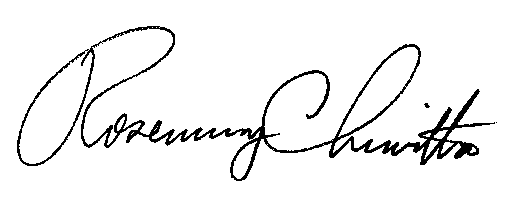 							Rosemary Chiavetta							SecretaryRC/RG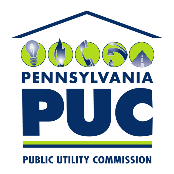 PENNSYLVANIA PUBLIC UTILITY COMMISSIONCOMMONWEALTH KEYSTONE BUILDING400 NORTH STREET, HARRISBURG, PA  17120